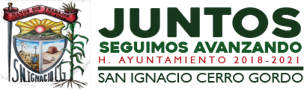 LEY DE TRANSPARENCIA Y ACCESO A LA INFORMACIÓN PÚBLICA DEL ESTADO DE JALISCO Y SUS MUNICIPIOSARTÍCULO 8 :  FRACCIÓN V :  INCISO S: ITINERARIO, AGENDA Y RESULTADOS DEL SUJETO OBLIGADOJUNIO 2021PRESIDENTE MUNICIPALFECHA:MARTES 01/06/2021ACTIVIDADES AGENDADASRESULTADOS VIDEO VACUNACIÓN CONTRA COVID-19 A PERSONAS DE 50 A 59 AÑOS Y MUJERES EMBARAZADAS (CON MÁS DE 10 SEMANAS DE EMBARAZO).ATENCIÓN A LA CIUDADANÍA EN PRESIDENCIA MUNICIPAL.EFECTUADOFECHA:MIÉRCOLES 02/06/2021ACTIVIDADES AGENDADASRESULTADOS  ATENCIÓN A LA CIUDADANÍA EN PRESIDENCIA MUNICIPAL. EFECTUADOFECHA:JUEVES 03/06/2021ACTIVIDADES AGENDADASRESULTADOS ATENCIÓN A LA CIUDADANÍA EN PRESIDENCIA MUNICIPAL. EFECTUADOFECHA:VIERNES 04/06/2021ACTIVIDADES AGENDADASRESULTADOS ATENCIÓN A LA CIUDADANÍA EN PRESIDENCIA MUNICIPAL.   EFECTUADOFECHA:SÁBADO 05/06/2021ACTIVIDADES AGENDADASRESULTADOS FECHA:DOMINGO 06/06/2021ACTIVIDADES AGENDADASRESULTADOS FECHA:LUNES 07/06/2021ACTIVIDADES AGENDADASRESULTADOS ATENCIÓN A LA CIUDADANÍA EN PRESIDENCIA MUNICIPAL. EFECTUADOFECHA:MARTES 08/06/2021ACTIVIDADES AGENDADASRESULTADOS 10:00 A.M. CITA CON CIUDADANO DEL MUNICIPIO POR TEMA DE PAVIMENTACIÓN EN CALLE DE SU DOMICILIO.12:00 P.M. CITA CON CIUDADANA DEL MUNICIPIO SOBRE EMPEDRADO DE CALLE DE SU DOMICILIO.EFECTUADOFECHA:MIÉRCOLES 09/06/2021ACTIVIDADES AGENDADASRESULTADOS SALIDA A GUADALAJARA, POR VISITA A CASA JALISCO.EFECTUADOFECHA:JUEVES 10/06/2021ACTIVIDADES AGENDADASRESULTADOS 8:00 P.M. INICIO DE SEMANA CULTURAL. EN CASA DE LA CULTURA. EFECTUADOFECHA:VIERNES 11/06/2021ACTIVIDADES AGENDADASRESULTADOS SALIDA A GUADALAJARA POR ENTREGA DE DOCUMENTOS EN SIOP Y EN SADER. 8:00 P.M. EVENTOS DE LA SEMANA CULTURAL. EN CASA DE LA CULTURA. EFECTUADOFECHA:SÁBADO 12/06/2021ACTIVIDADES AGENDADASRESULTADOS 8:00 P.M. EVENTOS DE LA SEMANA CULTURAL. EN CASA DE LA CULTURA.EFECTUADOFECHA:DOMINGO 13/06/2021ACTIVIDADES AGENDADASRESULTADOS 8:00 P.M. EVENTOS DE LA SEMANA CULTURAL. EN CASA DE LA CULTURA.EFECTUADOFECHA:LUNES 14/06/2021ACTIVIDADES AGENDADASRESULTADOS 9:00 A.M. CITA CON DIRECTOR DE OBRAS PÚBLICAS, SOBRE TEMA DE VECINOS DE CALLE JUAN GIL PRECIADO. EFECTUADOFECHA:MARTES 15/06/2021ACTIVIDADES AGENDADASRESULTADOS ATENCIÓN A LA CIUDADANÍA EN PRESIDENCIA MUNICIPAL.EFECTUADOFECHA:MIÉRCOLES 16/06/2021ACTIVIDADES AGENDADASRESULTADOS ATENCIÓN A LA CIUDADANÍA EN PRESIDENCIA MUNICIPAL.EFECTUADOFECHA:JUEVES 17/06/2021ACTIVIDADES AGENDADASRESULTADOS 8:30 A.M. VISITA DE INVESTIGADORES DEL CUALTOS, PARA APLICACIÓN DE PRUEBAS PSICOMÉTRTICAS, HISTORIAL CLÍNICO Y TOMA DE MUESTRAS SANGUÍNEAS AL PERSONAL DEL H. AYUNTAMIENTO. PARA CONFORMACIÓN DE INVESTIGACIÓN DE RIESGOS ANTE EL SUICIDIO EN LA REGIÓN.10:00 A.M. PRIMER REUNIÓN SOBRE INFORME PRESIDENCIAL Y ENTREGA – RECEPCIÓN DE LA ADMINISTRACIÓN.1:00 P.M. INFORME DE ACTIVIDADES DE LA RECTORA DEL CUALTOS, EN VIDEO AULA DEL CUALTOS. EFECTUADOFECHA:VIERNES 18/06/2021ACTIVIDADES AGENDADASRESULTADOS 8:30 A.M. SESIÓN DE CABILDO #68. EFECTUADOFECHA:SÁBADO 19/06/2021ACTIVIDADES AGENDADASRESULTADOS FECHA:DOMINGO 20/06/2021ACTIVIDADES AGENDADASRESULTADOS SALIDA A JALOSTOTITLÁN POR ENTREGA DE MATERIAL DEPORTIVOEFECTUADOFECHA:LUNES 21/06/2021ACTIVIDADES AGENDADASRESULTADOS 9:00 A.M. REUNIÓN PARA ORGANIZAR EL COMITÉ DE FIESTAS PATRIAS 2021.12:00 P.M. INAUGURACIÓN DEL PRIMER CURSO DE FORMACIÓN INICIAL PARA POLICIÁS PREVENTIVOS MUNICIPALES, CON SEDE EN ATOTONILCO EL ALTO, EN INSTALACIONES DEL CENTRO SUPERA.EFECTUADOFECHA:MARTES 22/06/2021ACTIVIDADES AGENDADASRESULTADOS 9:00 A.M. EVENTO EN ATOTONILCO EL ALTO, CUP (CERTIFICADO UNICO POLICIAL)12:00 P.M. SALIDA A GUADALAJARA, POR VISITA AL INE A ENTREGA DE DOCUMENTOSEFECTUADOFECHA:MIÉRCOLES 23/06/2021ACTIVIDADES AGENDADASRESULTADOS 9:00 A.M. ENTREGA DE CUP (CERTIFICADO ÚNICO POLICIAL), A ELEMENTOS DE SEGURIDAD PÚBLICA DEL MUNICIPIO, EN EL SALÓN EJIDAL.EFECTUADOFECHA:JUEVES 24/06/2021ACTIVIDADES AGENDADASRESULTADOS 9:00 A.M. REUNIÓN PARA ORGANIZAR EL COMITÉ DE FIESTAS 2021 (DE JULIO Y PATRIAS)EFECTUADOFECHA:VIERNES 25/06/2021ACTIVIDADES AGENDADASRESULTADOS 10:00 A.M. ENTREGA DE APOYOS MONETARIOS A ADULTOS MAYORES Y PERSONAS CON DISCAPACIDAD EN CASA DE LA CULTURA. EFECTUADOFECHA:SÁBADO 26/06/2021ACTIVIDADES AGENDADASRESULTADOS FECHA:DOMINGO 27/06/2021ACTIVIDADES AGENDADASRESULTADOS FECHA:LUNES 28/06/2021ACTIVIDADES AGENDADASRESULTADOS REUNIÓN CON DIRECTORA DE CULTURA EN PRESIDENCIA MUNICIPAL.VISITA DEL GABINETE MUNICIPAL DE YAHUALICA AL MUNICIPIO (GESTORÍA DE RECURSOS)EFECTAUDOFECHA:MARTES 29/06/2021ACTIVIDADES AGENDADASRESULTADOS CITA EN SADER CON EL DIRECTOR SALVADOR ÁLVAREZ, PARA TEMA DE SAMPEADOS DE UN PROGRAMA DE ESA DEPENDENCIA (ASISTENCIA DEL SECRETARIO PARTICULAR)REUNIÓN CON PERSONAL DEL CONSEJO ESTATAL DE PROMOCIÓN ECONÓMICA AL MUNICIPIO (ASISTENCIA DEL PRESIDENTE)EFECTUADOFECHA:MIÉRCOLES 30/06/2021ACTIVIDADES AGENDADASRESULTADOS 8:30 A.M. SESIÓN DE CABILDO.1:00 P.M. INVITACIÓN AL ACTO ACADÉMICO DE LA GENERACIÓN 2018-2021, DEL CECYTEJ PLANTEL SAN IGNACIO CERRO GORDO. EVENTO EN CASA DE LA CULTURA.EFECTUADO